สาระสำคัญรายการจ้างซ่อมลิฟท์โดยสาร อาคารฝึกทักษะความเชี่ยวชาญ 
สถาบันการสอบสวนคดีพิเศษ จำนวน  2 ตัว ในระบบเครือข่ายสารสนเทศของกรมบัญชีกลาง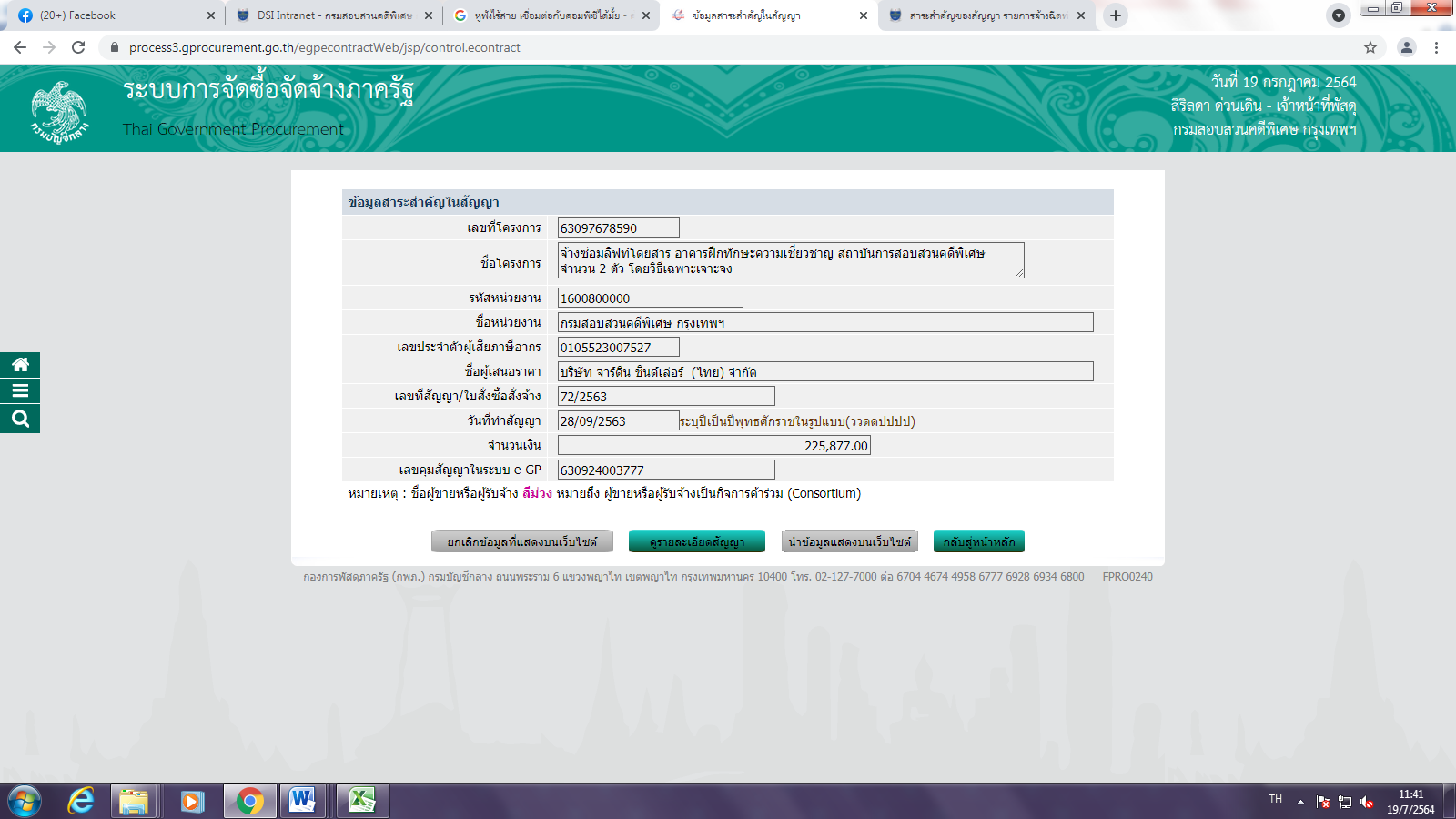 